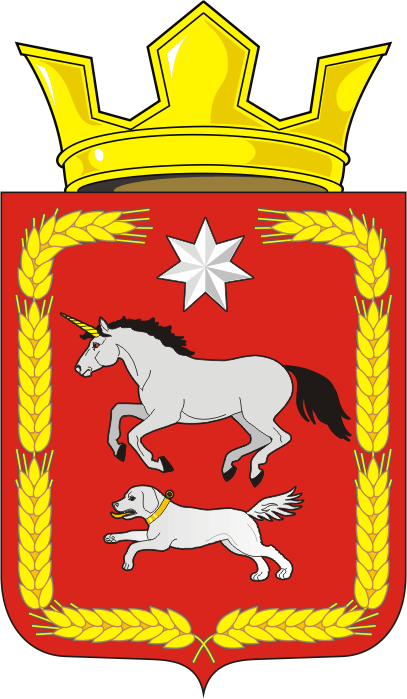 СОВЕТ ДЕПУТАТОВ муниципального образования КАИРОВСКИЙ СЕЛЬСОВЕТ саракташскОГО районА оренбургской областиТРЕТИЙ созывР Е Ш Е Н И Едвадцать третьего заседания Совета депутатовмуниципального образования Каировский сельсоветтретьего созыва10.08. 2018 года                    с.Каировка                                           №  121О внесении изменений в Решение Совета депутатов от 25.06.2013 №111 «Об утверждении Порядка формирования и использования бюджетных средств муниципального дорожного фонда Каировского сельсовет Саракташского района Оренбургской области»(с изменениями и дополнениями принятыми решением  Совета депутатов МО Каировский сельсовет от 25.09.2013 № 115, от 10.01.2014 №136)В соответствии с пунктом 5 статьи 179.4 Бюджетного кодекса Российской Федерации, Федеральным законом от 06.10.2003 года № 131-ФЗ «Об общих принципах организации местного самоуправления в Российской Федерации», Федеральным законом от 8 ноября 2007 года № 257-ФЗ «Об автомобильных дорогах и о дорожной деятельности в Российской Федерации и о внесении изменений в отдельные законодательные акты Российской Федерации», Уставом муниципального образования Каировский сельсовет,Совет депутатов Каировского сельсоветаРЕШИЛ:1. Внести изменения в Решение Совета депутатов Каировского сельсовета от 25.06.2013 №111 «О создании дорожного фонда муниципального образования Каировский сельсовет Саракташского района Оренбургской области» (с изменениями и дополнениями принятыми решением  Совета депутатов МО Каировский сельсовет от 25.09.2013 № 115, от 10.01.2014 №136) (далее решение):1.1. Приложение 1 решения изложить в редакции согласно приложению к настоящему решению.3. Данное решение вступает в силу после его подписания и подлежит обнародованию путем опубликования на официальном сайте администрации Каировского сельсовета Саракташского района Оренбургской области, распространяется на правоотношения, возникшие с 01.01.2018 года.4. Контроль за исполнением данного решения возложить на постоянную комиссию Совета депутатов сельсовета по бюджетной, налоговой и финансовой политике, собственности и экономическим вопросам, торговле и быту, сельскому хозяйству (Пятков О.П.)Глава муниципального образования Каировский сельсовет,Председатель Совета депутатов сельсовета                                 О.М.КажаевРазослано: прокурору района, депутатам, администрации сельсовета, финотделу района, в дело.ПРИЛОЖЕНИЕ 1к решению Совета депутатовКаировского сельсоветаот 10.08 2018 года № 121ПОРЯДОКформирования и использования бюджетных средств муниципального дорожного фонда Каировского сельсовет Саракташского района Оренбургской областиОбщие положения1.1. Настоящий Порядок формирования и использования бюджетных средств муниципального дорожного фонда Каировского сельсовет Саракташского района Оренбургской области (далее – Порядок) устанавливает правила формирования и использования бюджетных средств муниципального дорожного фонда Каировского сельсовета (далее – Дорожный фонд).1.2. Дорожный фонд представляет собой часть средств бюджета Каировского сельсовета, подлежащих использованию в целях финансового обеспечения дорожной деятельности в отношении автомобильных дорог (улиц) общего пользования местного значения муниципального образования Каировский сельсовет и искусственных сооружений на них (далее - дороги).1.3. Средства дорожного фонда имеют целевое назначение и не подлежат изъятию или расходованию на цели, не связанные с обеспечением дорожной деятельности.Порядок формирования бюджетных средств Дорожного фонда Каировского сельсовета2.1. Объем бюджетных средств Дорожного фонда утверждается решением Совета депутатов муниципального образования Каировского сельсовет о местном бюджете на очередной финансовый год и на плановый период в размере не менее суммы прогнозируемого объема доходов местного бюджета за счет:доходов от акцизов на автомобильный бензин, прямогонный бензин, дизельное топливо, моторные масла для дизельных и (или) карбюраторных (инжекторных) двигателей, производимые на территории Российской Федерации, подлежащих зачислению в местный бюджет;средств от передачи в аренду земельных участков, расположенных в полосе отвода автомобильных дорог общего пользования местного значения;платы в счет возмещения вреда, причиняемого автомобильным дорогам местного значения транспортными средствами, осуществляющими перевозки тяжеловесных и (или) крупногабаритных грузов;платы за оказание услуг по присоединению объектов дорожного сервиса к автомобильным дорогам общего пользования местного значения;поступлений межбюджетных трансфертов из бюджетов других уровней на финансовое обеспечение дорожной деятельности в отношении автомобильных дорог местного значения;безвозмездных поступлений от физических и юридических лиц, в том числе добровольных пожертвований, на финансовое обеспечение дорожной деятельности в отношении автомобильных дорог общего пользования, местного значения. 2.2. Объем бюджетных средств Дорожного фонда может уточнятся в течение текущего финансового года:2.2.1. Объем бюджетных средств Дорожного фонда может быть увеличен в текущем году в случае направления дополнительных доходов в соответствии с решением Совета депутатов муниципального образования Каировский сельсовет с учетом потребности в назначениях в текущем году.2.2.2. В случае недостаточности прогнозируемых доходов, указанных в пункте 2.1., в текущем финансовом году и плановом периоде, в состав источников формирования средств Дорожного фонда могут быть включены иные поступления, не противоречащие законодательству Российской Федерации, Оренбургской области, муниципальным правовым актам.2.2.3. В случае ожидаемого превышения поступлений доходов, указанных в пункте 2.1., в текущем финансовом году над плановыми значениями, объем бюджетных средств Дорожного фонда увеличивается на сумму превышения, путем внесения изменений в решение Совета Депутатов муниципального образования Каировский сельсовет о бюджете сельского совета на текущий финансовый год.2.2.4. Бюджетные средства муниципального Дорожного фонда, не использованные в текущем финансовом году, направляются на увеличение бюджетных средств муниципального Дорожного фонда в очередном финансовом году.Порядок использования бюджетных средств Дорожного фонда Каировского сельсовета3.1. Средства Дорожного фонда направляются на дорожную деятельность в отношении автомобильных дорог общего пользования местного значения муниципального образования Каировский сельсовет.3.2. К целевым направлениям расходов Дорожного фонда Каировского сельсовета относятся:1) содержание, капитальный ремонт и ремонт улично-дорожной сети общего пользования местного значения и сооружений на них, в том числе автомобильных дорог общего пользования местного значения и сооружений на них;2) проектирование и строительство (реконструкция) и капитальный ремонт улично-дорожной сети общего пользования местного значения и сооружений на них, в том числе автомобильных дорог общего пользования местного значения и сооружений на них;3) капитальный ремонт и ремонт дворовых территорий многоквартирных домов, проездов к дворовым территориям многоквартирных домов в границах населенных пунктов; 4) приобретение дорожно-строительной техники, необходимой для осуществления дорожной деятельности;5) устройство недостающего электроосвещения;6) оформление прав собственности на улично-дорожную сеть общего пользования местного значения и земельные участки под ними, в том числе на автомобильные дороги общего пользования местного значения и сооружений на них;7) на осуществление иных полномочий в области использования улично-дорожной сети общего пользования местного значения, в том числе автомобильных дорог общего пользования местного значения и сооружений на них, и осуществление дорожной деятельности в соответствии с законодательством Российской Федерации.